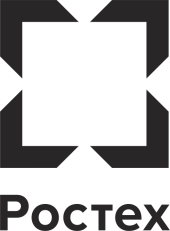 Заседание Комиссии 26 декабря 2019 г. (Протокол № 6)Повестка дня:  1. Рассмотреть и обсудить материалы проверочных мероприятий в отношении работника Корпорации по вопросам:представление неполных (недостоверных) сведений доходно-имущественного характера в рамках декларационной кампании 2019 г.;непринятие мер по предотвращению и урегулированию возможного конфликта интересов.2. Рассмотреть и обсудить материалы проверочных мероприятий в отношении 3 работников Корпорации по вопросу представления неполных (недостоверных) сведений доходно-имущественного.3. Заслушать и обсудить итоговый отчет о результатах антикоррупционной деятельности и выполнении Плана противодействия коррупции в Государственной корпорации «Ростех» за 2019 г. По первому вопросу:Принято решение:1. Принять к сведению информацию докладчика по фактам представления работником Корпорации неполных сведений о доходах, расходах и имуществе, а также непринятия им мер по предотвращению и урегулированию конфликта интересов.2. С учетом результатов заслушивания, обсуждения, голосования, а также представленных работником документальных материалов и пояснений, в соответствии с пунктом 22 «Положения о комиссиях по соблюдению требований к служебному поведению…», утвержденного Указом Президента Российской Федерации от 01.07.2010 г. № 821, руководствуясь Обзором практики привлечения к ответственности за несоблюдение ограничений и запретов, установленных в целях противодействия коррупции, подготовленным Минтрудом России от 21.03.2016 г. № 18-2/10/П-1526, членами Комиссии принято решение рекомендовать генеральному директору применить к работнику Корпорации меру ответственности – объявить выговор.По второму вопросу:Принято решение:1. Принять к сведению информацию докладчиков по фактам представления работниками Корпорации неполных сведений о доходах, расходах, имуществе и обязательствах имущественного характера.2. С учетом результатов заслушивания, обсуждения и голосования, в соответствии с подпунктом б) пункта 22 «Положения о комиссиях по соблюдению требований к служебному поведению...», принимая во внимание все имеющиеся обстоятельства, пояснения и положительные характеристики работников, руководствуясь Обзором практики, членами Комиссии принято решение:2.1. рекомендовать генеральному директору мер юридической ответственности к работникам не принимать, указать им на недопустимость совершения в дальнейшем фактов подобных нарушений;2.2. в целях обеспечения контроля по выполнению рекомендаций Комиссии, своевременного выявления, устранения и недопущения возможных фактов нарушения законодательства в сфере противодействия коррупции Департаменту безопасности и профилактики коррупционных правонарушений:2.2.1. во 2-3 квартале 2020 г. осуществить мероприятия по проверке достоверности и полноты сведений доходно-имущественного характера за 2019 отчетный год вышеуказанных работников (по вопросам 1 и 2 повестки заседания);2.2.2. обеспечить в 2020 г. участие данных работников в процессе обучения и повышения квалификации по вопросам соблюдения и выполнения норм антикоррупционного законодательства.	По третьему вопросу:	Принято решение:Принять к сведению информацию докладчика о результатах антикоррупционной деятельности за 2019 г. и выполнения мероприятий Плана противодействия коррупции, принять ее за основу при подготовке итогового доклада генеральному директору Корпорации и отчета в Правительство Российской Федерации в январе 2020 г. в соответствии требованиями Национального плана противодействия коррупции. «ВЕРНО»Ответственный секретарь Комиссии                                                                                          В.В.Высоцкий